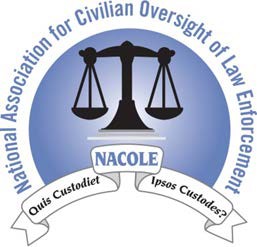 DECLARATION OF INTENT TO SEEK OFFICEEligibility for Election: Article V and Article VI of the NACOLE Bylaws provide that candidates for office shall have been association members in good standing for one (1) year and have attended at least one (1) of the two previous annual conferences. Members standing for election as President shall have been elected as members of the Board of Directors and shall have served in that capacity for no less than two (2) years.  Members standing for election as Vice-President shall have been elected as members of the Board of Directors and shall have served in that capacity for no less than one (1) year. Dues must be current. The membership will elect the President, the Vice-President and three (3) Board members at the Annual Conference on September 25, 2019.I, 	, hereby notify the NACOLE Election Committee of my desire to seek the following office at the 2019 Annual Conference:President, 2 years Vice-President, 2 yearsBoard Member, 3 years (three will be elected) I hereby certify that I have attended at least one of the two previous annual conferences: Please specify:	Spokane, Washington, 2017	St. Petersburg, FL, 2018Signed	AddressTelephone No.	Cell Phone No.	Email addressThe Election Committee must receive declarations for office no later than August 25, 2019. Please mail or email your declaration to: Anthony Finnell, Chair, NACOLE Election and Bylaws Committee, P.O. Box 87227, Tucson, Arizona 85754 or info@NACOLE.org.Note:	Please attach biographical information and a current photograph for posting on the NACOLE website and at the conference. Candidates are also encouraged to submit the Candidate Election Questionnaire with their biographical information.P.O. Box 87227  Tucson, Arizona 85754  (317) 721-8133 E-mail: info@nacole.org    Website: www.nacole.orgRevised (6/10/2019)